SEPA-LastschriftmandatGläubiger-Identifikations-Nummer: DE89///oooo1oo8137Mandatsreferenz: Wird vom CDU-Kreisverband separat nach der Aufnahme mitgeteilt.Ich zahle einen Monatsbeitrag von___________________  €IBAN:________________________________________________Geldinstitut:________________________________________________BIC:________________________________________________Ich ermächtige den CDU-Kreisverband Borken, die o.g. genannte/n Zahlung/en von meinem Konto mittels Lastschrift einzuziehen.Zugleich weise ich mein Kreditinstitut an, die vom CDU-Kreisverband Borken auf mein Konto gezogenen Lastschriften einzulösen.Zahlungszeitraum:      monatlich                    vierteljährlich      halbjährlich                 jährlich_______________________________Ort, Datum___________________________________________Unterschrift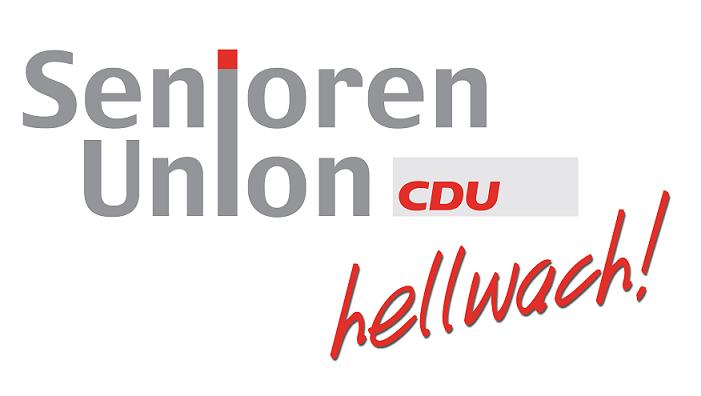 Kreisverband BorkenEin gutes Angebotfürältere MenschenumPolitik und Gesellschaftmit zu gestalten,Verantwortungzu übernehmen undRechte einzufordern.Die Senioren-Union isteine Vereinigung der CDU, der organisatorische Zusammenschluss älterer Mitbürger, welche die Grundsätze und Ziele der CDU und der Senioren-Union anerkennen und fördern.Die Senioren-Union willim Sinne der Zielsetzung der CDU, die sich am christlichen Menschenbild orientiert, an der politischen Willensbildung der Partei aktiv mitwirken und dabei die Interessen der älteren Menschen in der Politik und Gesellschaft wirksam vertreten.Verantwortung für die Schaffung und den Erhalt einer humanen Gesellschaft und der Umwelt mittragen.die Erfahrungen der Älteren, dort wo es sinnvoll erscheint und gewünscht wird, an die Jüngeren weitergeben.Die Senioren-Union bietet ihren MitgliedernSeminare, Vorträge und Reisen zur politischen und allgemeinen Information und Bildung. Siehe hierzu das aktuelle Halbjahresprogramm!Die Senioren-Union ist offenfür alle Frauen und Männer, die das sechzigste Lebensjahr vollendet haben, oder vorher für dauernd aus dem aktiven Berufsleben ausgeschieden sind.für CDU-Mitglieder und für Personen, die nur der Senioren-Union beitreten möchten.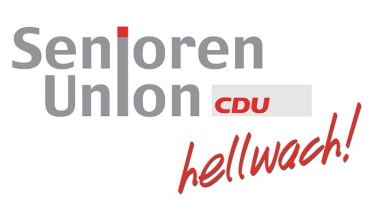 BeitrittserklärungHiermit erkläre ich meinen Beitritt zur Senioren-Union der CDU.Ich gehöre keiner anderen Partei oder einer gegen die CDU gerichteten Gruppierung an.	Ich bin Mitglied der CDU seit _______________ und 	zahle den Mindestbeitrag von 6,50 € (s. Sepa-	Bankeinzugsformular auf der Rückseite)	Ich bin nicht Mitglied der CDU und zahle den Mindestbeitrag der Senioren-Union von monatlich 6,50  €.	Hiermit erkläre ich gleichzeitig meinen Beitritt zur CDU.______________	__________________________Datum	UnterschriftName, Vorname:Straße, Haus-Nr.:PLZ, Wohnort:Geb.-Datum: